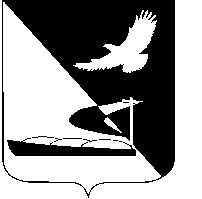 АДМИНИСТРАЦИЯ МУНИЦИПАЛЬНОГО ОБРАЗОВАНИЯ«АХТУБИНСКИЙ РАЙОН»ПОСТАНОВЛЕНИЕ03.09.2021      					                               № 484О назначении и проведении публичных слушаний по проекту Генерального плана и Правил землепользования и застройки муниципального образования «Пологозаймищенский сельсовет» Ахтубинского района Астраханской областиВ соответствии со ст.ст. 24, 5.1, 28 Градостроительного кодекса Российской Федерации, ст. 28 Федерального закона от 06.10.2003 № 131-ФЗ «Об общих принципах организации местного самоуправления в Российской Федерации», постановлением администрации МО «Ахтубинский район»                   от 24.05.2021 № 228 «О подготовке проектов по внесению изменений в генеральный план, в правила землепользования и застройки муниципального образования «Пологозаймищенский сельсовет» Ахтубинского района Астраханской области», Уставом МО «Ахтубинский район», администрация МО «Ахтубинский район»ПОСТАНОВЛЯЕТ:1. Назначить проведение публичных слушаний по проекту Генерального плана и Правил землепользования и застройки МО «Пологозаймищенский сельсовет» Ахтубинского района Астраханской области на 16 ноября 2021 г.             в 10:00 в администрации МО «Пологозаймищенский сельсовет», расположенной по адресу: Астраханская область, Ахтубинский район, село Пологое Займище, ул. Братская, 5 «А».2. Возложить на отдел архитектуры и строительства администрации МО «Ахтубинский район» организацию работы по подготовке и проведению публичных слушаний.3. Организовать экспозицию демонстрационных материалов проекта                   на сайте администрации МО «Ахтубинский район» в сети Интернет                 http://adm-ahtuba.ru/ и на сайте администрации МО «Пологозаймищенский сельсовет» в сети Интернет http://mo.astrobl.ru/pologozajmishhenskijselsovet.4. Замечания и предложения по проекту могут быть представлены заинтересованными лицами в письменной форме в администрацию                       МО «Пологозаймищенский сельсовет», телефон 8-(851-41)-5-64-45, в кабинет                  № 34  администрации МО «Ахтубинский район» с 06 сентября 2021 г.                        в рабочие дни  с 8:00  до 12:00  и с 13:00  до 17:00, телефон 8-(851-41)-4-04-45. Прием предложений и замечаний производится до 12-00 часов 15 ноября                2021 г. 5. Главе администрации МО «Пологозаймищенский сельсовет» обнародовать данное постановление на информационном стенде администрации МО «Пологозаймищенский сельсовет» и на официальном сайте администрации МО «Пологозаймищенский сельсовет» в сети Интернет http://mo.astrobl.ru/pologozajmishhenskijselsovet. 6. МКУ «УХТО МО «Ахтубинский район» обеспечить размещение настоящего постановления в сети Интернет на официальном сайте администрации МО «Ахтубинский район» в разделе «Документы» подразделе «Документы Администрации» подразделе «Официальные документы».7. Общему отделу администрации МО «Ахтубинский район» представить информацию в газету «Ахтубинская правда» о размещении настоящего постановления в сети Интернет на официальном сайте администрации                    МО «Ахтубинский район» в разделе «Документы» подразделе «Документы Администрации» подразделе «Официальные документы». 8. Контроль за исполнением настоящего постановления оставляю за собой.И.о. главы муниципального образования                     	                       И.В. Архипов